                   Алкоголизм – хроническое заболевание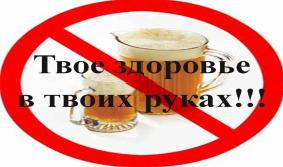 Ученые всего мира  всё громче  заявляют об опасности, которая подстерегает подрастающее поколение.  Речь идет о  возрастающем размахе потребления спиртных напитков несовершеннолетними. Проблема  алкоголизма актуальна для многих стран мира, в том числе и для нашей страны.  Алкоголизм – это хроническое заболевание, вызываемое систематическим употреблением спиртных напитков с развитием психической и физической зависимости. Ежегодно десятки тысяч людей гибнут от алкогольной передозировки, в алкогольном опьянении совершается более 32 тысяч  преступлений,  по вине пьяных водителей совершается  свыше  60%  ДТП.Специалисты предупреждают, что доза спиртного в организме взрослого человека  0,5 промилле – это алкогольное опьянение,  свыше 4,5 промилле -  реальная  угроза для жизни. 	Регулярное  употребление  алкоголя  подростками  гораздо серьезнее и опаснее, чем алкоголизм  в зрелом  возрасте.  В этом  возрасте   происходит рост и развитие всех жизненно важных систем органов и функций человека. Алкоголь затрагивает все системы органов человека: происходят сбои в работе желудочно-кишечного тракта; повреждается  печень, развивается  гепатит, цирроз  печени; нарушается работа поджелудочной железы; деятельность сердечно - сосудистой системы; развиваются воспалительные заболевания почек. воспалительные заболевания в легких, бронхах, гортани, носоглотке; снижается иммунная защита организма.                   Как распознать, что подросток начал употреблять алкоголь?Необходимо обратить внимание на резкое изменение в поведении ребенка. 
 - Появились такие черты как грубость, агрессия, раздражительность. 
 - Ребенок стал замкнутым, скрытным.
 - В доме пропадают деньги, вещи.
 - У ребенка резко снизилась успеваемость. 
 - Приходит поздно домой с запахом алкоголя.Одна из основных причин  подросткового  алкоголизма - взаимоотношения в семье. Подросток может начать употреблять алкоголь, если  в семье негативные межличностные отношения, насилие, непонимание, чрезмерная опека со стороны родителей.  	В образовании алкогольной зависимости определённую роль   играет и наследственность.   Специалисты пришли  к выводу, что почти у 60% злоупотребляющих алкоголем подростков родители страдают алкоголизмом  или систематически злоупотребляют спиртными напитками, у 17% пьянствует мать, у 50% отец. Более 90% подростков получают неправильное воспитание, гиперопека  встречается у 67%.  Подобные условия воспитания не только нарушают нормальное психическое развитие, но и формируют проалкогольные установки.  	Алкоголиками становятся  и дети из благополучных семей, где родители  не страдают алкоголизмом,  в материальном плане полностью обеспечивают своих детей.В таких семьях родители часто заняты  работой и  не знают, с кем общается их ребенок, чем он занимается в свободное время, как, где и с кем он проводит свой досуг. Родители часто считают, что главное в воспитании ребенка, это обеспечить его здоровым питанием, хорошей одеждой и карманными деньгами. Когда в таких семьях подросток начинает вести себя странно, часто вызывающе и дерзко, родители оправдывают его поведение переходным возрастом, нагрузками  в школе и решают все трудности и споры подарками и карманными деньгами. Они  не могут даже предположить, что эти деньги продолжают спонсировать детский алкоголизм. 	Подростки постепенно втягиваются в процесс приобщения к спиртному. Весь путь от эпизодического пьянства до появления патологического влечения к опьянению занимает обычно 2-3 года. Начало употребления  алкоголя происходит в компании «безобидных» и «безалкогольных» легких напитков (пиво разной крепости), далее  переход  к более крепким напиткам и частое употребление  в больших дозах. Ни один потенциальный алкоголик, а тем более подросток, начавший пить, не согласится с тем, что он попал в зависимость от спиртного. Частое употребление алкоголя оказывает  опустошающее воздействие на психику подростка. При этом задерживается не только развитие высших форм мышления,  но и утрачиваются уже развившиеся способности. Подросток  «тупеет»  интеллектуально,  эмоционально и нравственно.                            Алкоголь ухудшает течение всех заболеваний. Сокращает продолжительность жизни на 10-15 лет и  провоцирует самоубийство на почве алкогольного психоза.                             Профилактика  алкоголизма: -изменить у  населения отношение к алкоголю, создать трезвеннические установки и мотивацию к здоровому образу жизни; -в семье должны быть созданы условия для ведения здорового образа жизни;- с раннего детства нужно показать  молодому человеку верные ориентиры в жизни;   - родители, не употребляющие алкоголь, являются отличным примером для  своих  детей  В случаях возникновения любых проблем  с алкоголем, следует, не теряя времени, обращаться за консультациями и помощью к специалистам, которые дадут соответствующие рекомендации и при необходимости проведут анонимное лечение. 